FORM PENILAIAN SEMINAR HASIL PENELITIAN						   Purwokerto, ................................2020				 		Dosen Pembimbing Seminar INama						NIP. Keterangan:Skala penilaian 0 – 100.FORM PENILAIAN SEMINAR HASIL PENELITIAN						   Purwokerto, ..................................2020				 		Dosen Pembimbing Seminar II
NamaNIP. Keterangan:Skala penilaian 0 – 100.FORM REKAP PENILAIAN PROSES TUGAS AKHIR						   Purwokerto, ..................................2020                                			    	Dosen Pembimbing I							Nama							NIP. Keterangan:Skala penilaian 0 – 100.FORM PENILAIAN PROSES TUGAS AKHIR						   Purwokerto, .................................2020                                			    	Dosen Pembimbing II							NamaNIP. Keterangan:Skala penilaian 0 – 100.No	:  Hal	:  Seminar Hasil PenelitianKepadaYth. Wakil Dekan Bidang Akademik Fakultas MIPA UNSOEDdi PurwokertoHasil Tim Komisi Tugas Akhir Jurusan Matematika tanggal …............. 2020 menunjuk Tim Seminar Hasil Penelitian mahasiswa atas nama:Waktu dan Tempat Pelaksanaan  Demikian surat ini kami ajukan sebagai dasar dalam pembuatan surat tugas Tim Seminar Hasil Penelitian Mahasiswa ini.                                                                                 Purwokerto, …………… 2020                                                                                 Komisi Tugas Akhir                                            		      	  Nama					               NIP. Tembusan:Yth. Ketua Jurusan Matematika FMIPA UNSOEDBERITA ACARAPELAKSANAAN SEMINAR HASIL PENELITIANPada hari ini …….., tanggal ......... 2020, bertempat di jurusan Matematika telah dilaksanakan seminar  hasil penelitian oleh :Berita acara ini dibuat sebagai bukti tertulis telah melakukan tahapan seminar hasil penelitian untuk mata kuliah Tugas Akhir.Purwokerto, …………… 2020NOTULEN SEMINAR HASIL PENELITIANCatatan  :Penguji IINama.NIP. DAFTAR HADIR DOSENSEMINAR HASIL PENELITIAN JURUSAN MATEMATIKADAFTAR HADIR SEMINAR HASIL PENELITIANPada hari ini, tanggal ……………………, bertempat di Ruang Seminar Matematika telah dilaksanakan seminar hasil penelitian oleh :dengan dihadiri oleh mahasiswa-mahasiswa berikut ini :Mengetahui,Pembimbing IINama.NIP. Hal: Permohonan Seminar Hasil Penelitian				Yth. Ketua Tim Komisi Studi Akhir FMIPA UNSOEDdi PurwokertoDengan Hormat,Yang bertanda tangan di bawah ini:Dengan ini mohon izin untuk melaksanakan Seminar Hasil Penelitian dengan judul:Modul Faktor dari Modul Matriks oleh KernelnyaBersama surat permohonan ini saya lampirkan Kartu Konsultasi/Log Book Tugas Akhir,Kartu Seminar, Draft Skripsi dan Resume Skripsi/Draft Artikel Ilmiah.Atas perhatian dan kebijaksanaannya saya sampaikan terima kasih.Purwokerto,   ……………2020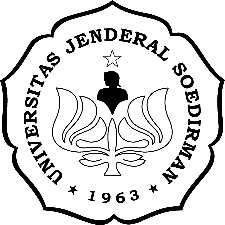 KEMENTERIAN PENDIDIKAN, KEBUDAYAAN, RISET DAN TEKNOLOGIUNIVERSITAS JENDERAL SOEDIRMANFAKULTAS MATEMATIKA DAN ILMU PENGETAHUAN ALAMJURUSAN MATEMATIKAJalan dr. Soeparno Utara 61 Grendeng Purwokerto 53122Telepon (0281) 638793 Faksimile 638793Email : fmipa@unsoed.ac.id Laman : http://fmipa.unsoed.ac.idNama:NIM:Judul Skripsi:Tanggal Seminar:NoKomponen NilaiBobotNilaiBobot x Nilai1Hasil Penulisan Laporan40 %2Penguasaan materi40 %3Kemampuan mengemukakan pendapat15%4Sikap5 %JumlahJumlahJumlahJumlahKEMENTERIAN PENDIDIKAN, KEBUDAYAAN, RISET DAN TEKNOLOGIUNIVERSITAS JENDERAL SOEDIRMANFAKULTAS MATEMATIKA DAN ILMU PENGETAHUAN ALAMJURUSAN MATEMATIKAJalan dr. Soeparno Utara 61 Grendeng Purwokerto 53122Telepon (0281) 638793 Faksimile 638793Email : fmipa@unsoed.ac.id Laman : http://fmipa.unsoed.ac.idNama:NIM:Judul Skripsi:Tanggal Seminar:NoKomponen NilaiBobotNilaiBobot x Nilai1Hasil Penulisan Laporan40 %2Penguasaan materi40 %3Kemampuan mengemukakan pendapat15%4Sikap5 %JumlahJumlahJumlahJumlahKEMENTERIAN PENDIDIKAN, KEBUDAYAAN, RISET DAN TEKNOLOGIUNIVERSITAS JENDERAL SOEDIRMANFAKULTAS MATEMATIKA DAN ILMU PENGETAHUAN ALAMJURUSAN MATEMATIKAJalan dr. Soeparno Utara 61 Grendeng Purwokerto 53122Telepon (0281) 638793 Faksimile 638793Email : fmipa@unsoed.ac.id Laman : http://fmipa.unsoed.ac.idNama:NIM:Judul Skripsi:Tanggal Seminar:NoKomponen NilaiBobotNilaiBobot x Nilai1Penulisan skripsi50%2Penguasaan materi40 %3Sikap10 %JumlahJumlahJumlahJumlahKEMENTERIAN PENDIDIKAN, KEBUDAYAAN, RISET DAN TEKNOLOGIUNIVERSITAS JENDERAL SOEDIRMANFAKULTAS MATEMATIKA DAN ILMU PENGETAHUAN ALAMJURUSAN MATEMATIKAJalan dr. Soeparno Utara 61 Grendeng Purwokerto 53122Telepon (0281) 638793 Faksimile 638793Email : fmipa@unsoed.ac.id Laman : http://fmipa.unsoed.ac.idNama:NIM:Judul Skripsi:Tanggal Seminar:NoKomponen NilaiBobotNilaiBobot x Nilai1Penulisan skripsi50%2Penguasaan materi40 %3Sikap10 %JumlahJumlahJumlahJumlahKEMENTERIAN PENDIDIKAN, KEBUDAYAAN, RISET DAN TEKNOLOGIUNIVERSITAS JENDERAL SOEDIRMANFAKULTAS MATEMATIKA DAN ILMU PENGETAHUAN ALAMJURUSAN MATEMATIKAJalan dr. Soeparno Utara 61 Grendeng Purwokerto 53122Telepon (0281) 638793 Faksimile 638793Email : fmipa@unsoed.ac.id Laman : http://fmipa.unsoed.ac.idNama:NIM/SKS/Semester:Bidang Kajian:Judul Skripsi:Pembimbing I Pembimbing I Pembimbing I Nama:NIP:Pembimbing II        Pembimbing II        Pembimbing II        Nama:NIP:Pembimbing Seminar I       Pembimbing Seminar I       Pembimbing Seminar I       Nama:NIP:Pembimbing Seminar IIPembimbing Seminar IIPembimbing Seminar IINama:NIP:Hari/Tanggal:Waktu:Ruang:Seminar MatematikaKEMENTERIAN PENDIDIKAN, KEBUDAYAAN, RISET DAN TEKNOLOGIUNIVERSITAS JENDERAL SOEDIRMANFAKULTAS MATEMATIKA DAN ILMU PENGETAHUAN ALAMJURUSAN MATEMATIKAJalan dr. Soeparno Utara 61 Grendeng Purwokerto 53122Telepon (0281) 638793 Faksimile 638793Email : fmipa@unsoed.ac.id Laman : http://fmipa.unsoed.ac.idNama:NIM:Judul:Pembimbing IPembimbing IPembimbing INama:NIP:Pembimbing IIPembimbing IIPembimbing IINama :NIP:Pembimbing IIIPembimbing IIIPembimbing IIINama:NIP:Pembimbing IVPembimbing IVPembimbing IVNama:NIP:Penguji INama.NIP. Penguji IINamaNIPPenguji IIINama.NIP. Penguji IVNamaNIP.Mengetahui,Komisi Tugas AkhirNamaNIP.KEMENTERIAN PENDIDIKAN, KEBUDAYAAN, RISET DAN TEKNOLOGIUNIVERSITAS JENDERAL SOEDIRMANFAKULTAS MATEMATIKA DAN ILMU PENGETAHUAN ALAMJURUSAN MATEMATIKAJalan dr. Soeparno Utara 61 Grendeng Purwokerto 53122Telepon (0281) 638793 Faksimile 638793Email : fmipa@unsoed.ac.id Laman : http://fmipa.unsoed.ac.idJudul Proposal:Nama:NIM:Hari/Tanggal:KEMENTERIAN PENDIDIKAN, KEBUDAYAAN, RISET DAN TEKNOLOGIUNIVERSITAS JENDERAL SOEDIRMANFAKULTAS MATEMATIKA DAN ILMU PENGETAHUAN ALAMJURUSAN MATEMATIKAJalan dr. Soeparno Utara 61 Grendeng Purwokerto 53122Telepon (0281) 638793 Faksimile 638793Email : fmipa@unsoed.ac.id Laman : http://fmipa.unsoed.ac.idHari / Tanggal:Nama:NIM:Judul Skripsi:NONAMANIPTANDA TANGAN1234Purwokerto, ……………….. 2020Komisi Tugas AkhirNama, NIP. KEMENTERIAN PENDIDIKAN, KEBUDAYAAN, RISET DAN TEKNOLOGIUNIVERSITAS JENDERAL SOEDIRMANFAKULTAS MATEMATIKA DAN ILMU PENGETAHUAN ALAMJURUSAN MATEMATIKAJalan dr. Soeparno Utara 61 Grendeng Purwokerto 53122Telepon (0281) 638793 Faksimile 638793Email : fmipa@unsoed.ac.id Laman : http://fmipa.unsoed.ac.idNama:NIM:Judul:No.NamaNIMParafNama:NIM:Bidang Kajian:Pembimbing I: NIP.   Pembimbing II: NIP. Pembimbing Seminar I: NIP. Pembimbing Seminar II: NIP. MengetahuiPembimbing INamaNIP. Hormat SayaNamaNIM.